سوالات فیزیک 3 کنکور تجربی- سال94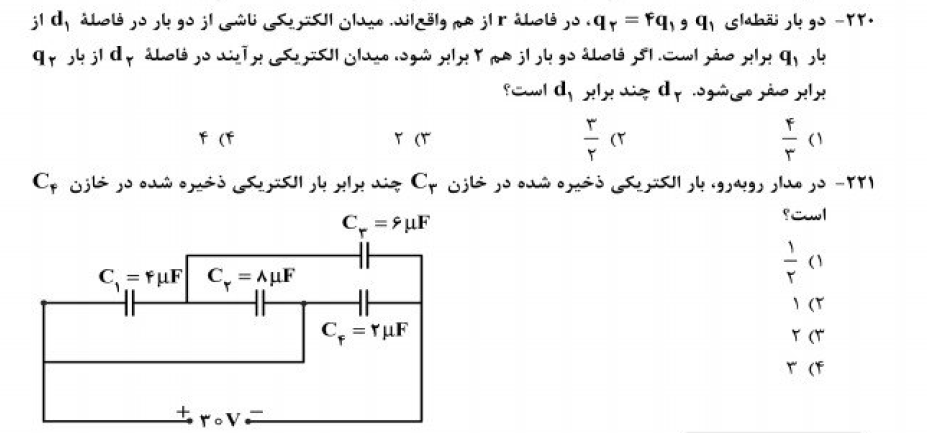 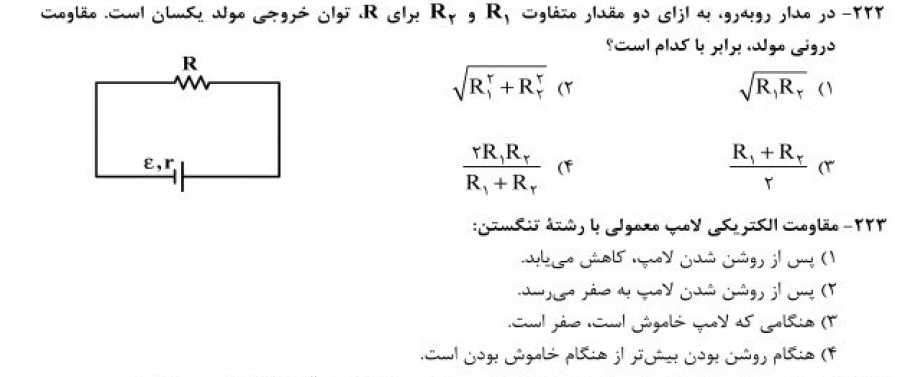 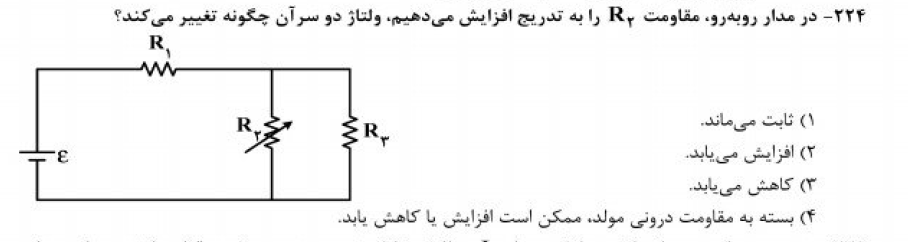 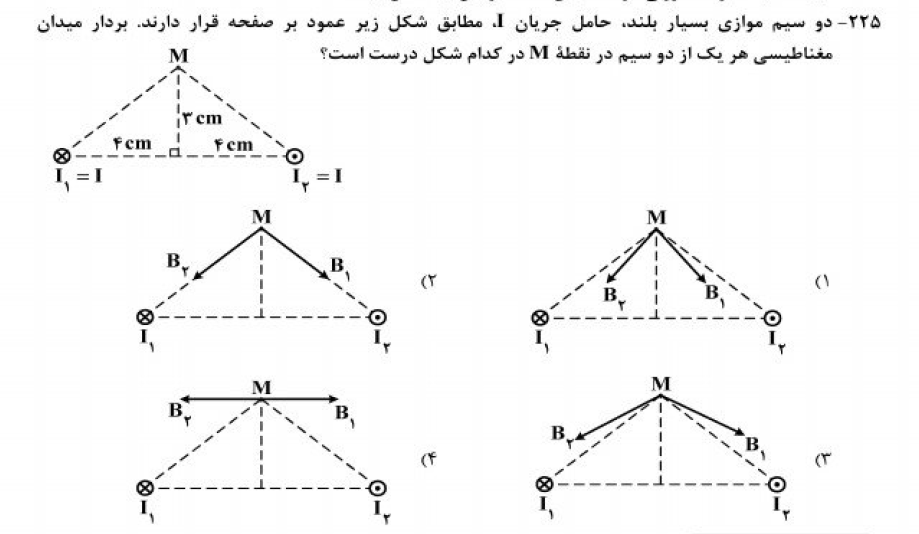 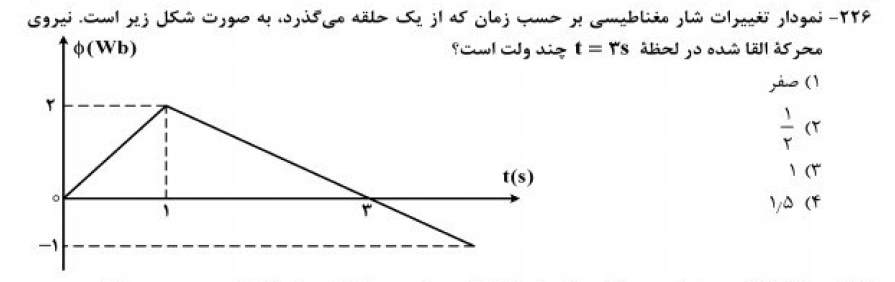 